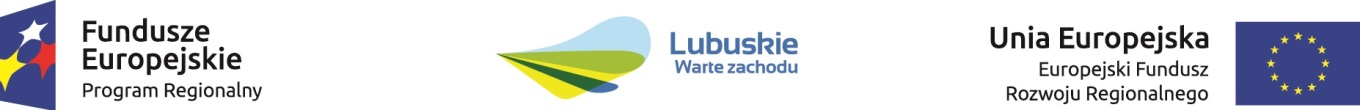 				Zielona Góra , 20.10.2021 r. OR.273.15.2021Wykonawcy zainteresowani udziałem 
w nw. postępowaniuINFORMACJAudostępniana na podstawie art. 222 ust 4 ustawy z dnia 11 września 2019 r.  Prawo zamówień publicznych (Dz.U. z 2021 r. poz. 1129 ze zm.)Kwota jaką Zamawiający zamierza przeznaczyć na realizację zamówienia pn. „Przeprowadzenie kursu dla uczniów Centrum Kształcenia Zawodowego 
i Ustawicznego w Sulechowie – język niemiecki dla księgowych”wynosi : 11 500,00 zł brutto